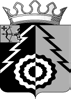 АДМИНИСТРАЦИЯ БЕЛОХОЛУНИЦКОГО МУНИЦИПАЛЬНОГО РАЙОНАКИРОВСКОЙ ОБЛАСТИПОСТАНОВЛЕНИЕ№ г. Белая ХолуницаО внесении изменений в постановление администрации Белохолуницкого муниципального района от 20.11.2014 № 939В соответствии с Уставом Белохолуницкого муниципального района, постановлением администрации Белохолуницкого муниципального района от 25.06.2018 № 374 «О разработке, реализации и оценке эффективности муниципальных программ Белохолуницкого района Кировской области» администрация Белохолуницкого муниципального района ПОСТАНОВЛЯЕТ:Внести изменения в постановление администрации Белохолуницкого муниципального района от 20.11.2014 № 939 «Об утверждении муниципальной  программы  «Управление  муниципальным   имуществом на 2015-2020 годы» (с изменениями, внесенными постановлениями администрации  Белохолуницкого  муниципального  района  от  12.02.2015№ 99, от 28.05.2015 № 333, от 17.08.2015 № 461, от 07.10.2015 № 531,от 19.11.2015 № 589, от 14.01.2016 № 5, от 21.03.2016 № 148, 21.07.2016№ 330, от 29.08.2016 № 389, от 26.12.2016 № 554, от 27.01.2017 № 46,от 20.03.2017	№	108,	от	25.07.2017	№	369,	от	18.10.2017	№	571,от 15.11.2017 № 649, от 22.12.2017 № 777, от 29.01.2018 № 75, от 11.05.2018№ 301, от 01.08.2018 № 458, от 20.09.2018 № 538, от 22.11.2018 № 649, от28.01.2019  №  38-П),  утвердив  изменения  в  муниципальной  программе«Управление  муниципальным  имуществом»  на 2015-2021  годы  (далее  – муниципальная программа) согласно приложению.Настоящее постановление вступает в силу со дня его официального опубликования.Глава Белохолуницкого муниципального районаКировской области	,	Т.А. Телицина2ПОДГОТОВЛЕНОЗаведующая отделом по управлению муниципальной собственностьюи земельными ресурсами администрации Белохолуницкогомуниципального района	Н.И. ЧашниковаСОГЛАСОВАНОЗаместитель главы администрации района - начальник управления финансов администрации Белохолуницкого муниципальногорайона	Т.Л. ЕрёминаЗаведующая отделом по экономике администрации Белохолуницкогомуниципального района	Н.В. СоколоваЗаведующая правовым отделом администрации Белохолуницкогомуниципального района	Е.Г. КараваеваЗаведующая сектором бухгалтерского учета и отчетности администрации Белохолуницкого муниципальногорайона - главный бухгалтер	Е.А. ПоповаРазослать: отделу по управлению муниципальной собственностью и земельными ресурсами, сектору бухгалтерского учета и отчетности, отделу по экономике, регистр муниципальных правовых актов.Подлежит опубликованию в Информационном бюллетене органов местного самоуправления Белохолуницкого муниципального района Кировской области и на официальном сайте администрации Белохолуницкого муниципального   района   в   информационно-телекоммуникационной   сети«Интернет» - http://www.bhregion.ru.Приложение УТВЕРЖДЕНЫпостановлением администрации Белохолуницкого муниципального районаот	№ИЗМЕНЕНИЯв муниципальной программе «Управление муниципальным имуществом» на 2015- 2021 годыРаздел «Объемы финансового обеспечения муниципальной про- граммы» Паспорта муниципальной программы «Управление муниципаль- ным имуществом на 2015-2021 годы» изложить в следующей редакции:«Объем  финансового  обеспечения  муници- пальной программы»на  реализацию  программы  за  счет  средств  местного бюджета потребуется 5579,79 тыс. рублей, в том числе: 2015 – 969,27 тыс. рублей,2016 – 437,10 тыс. рублей,2017 – 682,79 тыс. рублей,2018-  1934,23 тыс. рублей, 2019 – 625,10тыс. рублей, 2020 – 518,80 тыс. рублей,2021-  518,80 тыс. рублей».Расходы на реализацию муниципальной программы за счет средств местного бюджета (приложение № 2 к муниципальной программе) изложить в новой редакции согласно приложению № 1.Прогнозную (справочную) оценку ресурсного обеспечения реализа- ции муниципальной программы за счет всех источников финансирования (приложение № 3 к муниципальной программе) изложить в новой редакции согласно приложению № 2.Приложение № 1Приложение № 2к муниципальной программеРасходы на реализацию муниципальной программы за счет средств местного бюджетаПриложение № 2Приложение № 3к муниципальной программеРесурсное обеспечение реализации муниципальной программы за счет всех источников финансирования№ п/пСтатусНаименование муниципальной программы, подпрограммы, отдельного мероприятияГлавный распоряди- тель бюджетных средствРасходы (прогноз, факт), тыс. рублейРасходы (прогноз, факт), тыс. рублейРасходы (прогноз, факт), тыс. рублейРасходы (прогноз, факт), тыс. рублейРасходы (прогноз, факт), тыс. рублейРасходы (прогноз, факт), тыс. рублейРасходы (прогноз, факт), тыс. рублейРасходы (прогноз, факт), тыс. рублей№ п/пСтатусНаименование муниципальной программы, подпрограммы, отдельного мероприятияГлавный распоряди- тель бюджетных средств2015факт2016факт2017факт2018факт2019прогноз2020прогноз2021прогнозитого1Муниципальная программаУправления	муниципальным	имуществом на 2015-2021 годыАдминистрация Бело- холуницкого муници- пального района Ки- ровской  области (далее - администра- ция района)969,27437,10682,791934,23625,10518,80518,805579,791.1.МероприятиеПроведение технической инвентаризации объектов с целью получения кадастровых паспортовадминистрация района10,690,000,0019,2520,010,010,069,941.2.МероприятиеМежевание земельных участков под объекта- ми муниципальной собственности, в т.ч. ав- томобильными дорогамиадминистрация района65,5097,0070,00106,420,093,00155,10607,01.3МероприятиеКомплексные кадастровые работыадминистрация района0,00,000,000,000,0062,10,0062,11.4МероприятиеПроведение   независимой   оценки   объектов для сдачи в аренду и продажуадминистрация района25,6022,5028,0028,5030,030,030,0194,61.5МероприятиеОпубликование сообщения о продаже в газетеадминистрация района40,1415,2818,885,905,08,008,00101,21.6МероприятиеРазбор ветхого муниципального имуществаадминистрация района0,039,6529,740,000,00,00,069,391.7МероприятиеОплата коммунальных услуг имущества каз- ныадминистрация района246,2373,54300,42320,44256,380,080,01250,631.8МероприятиеВыполнение плана мероприятий по обеспече- нию транспортной безопасности автостанцииадминистрация района20,000,000,000,000,00,00,020,001.9МероприятиеПриобретение имущества в муниципальную собственность (теплосчетчик, имущество каз- ны, здание по ул. Чапаев, д. 1, компьютер, мебель)администрация района382,7249,260,00195,5030,00,000,00657,481.10МероприятиеПриобретение	программного	продукта«Полигон: изменение кадастра»администрация района0,05,490,000,000,00,00,05,491.11МероприятиеОбслуживание программного продуктаадминистрация района38,2542,4550,342,4927,23,003,00166,731.12МероприятиеУплата  налогов  с  имущества  казны  (НДС, налог на имущество, транспортный налог)администрация района23,1118,906,425,891,008,008,0071,321.13МероприятиеСохранение муниципального имущества каз- ны (консервация, пожарная сигнализация, уборка снега)администрация района0,845,722,203,673,006,006,0027,431.14МероприятиеВзносы на капитальный ремонт общего иму- щества в муниципальных квартирах (домах)администрация района56,7767,31104,79139,04100,00138,00138,00743,911.15МероприятиеИзготовление проектно-сметной документа- ции по ремонту объектов муниципальной собственностиадминистрация района51,110,000,000,000,000,000,0051,111.16МероприятиеВнесение изменений в анкету зарегистриро- ванного лица- держателя акций – админист- рация районаадминистрация района0,500,000,000,000,000,000,000,51.17МероприятиеСовершение нотариальных действий по пере- даче акций в собственность областиадминистрация района1,200,000,000,000,000,000,001,201.18МероприятиеПеререгистрация	ценных	бумаг	(акций) при переходе права собственностиадминистрация района0,100,000,000,000,000,000,000,101.19МероприятиеТехнологическое присоединение видеокамерадминистрация района0,550,000,000,000,000,000,000,551.20МероприятиеПриобретение материальных запасов (мони- тор, хозяйственные товары)администрация района5,960,000,003,03,000,000,0011,961.21МероприятиеРемонт объектов муниципальной собственно- стиадминистрация района0,000,0068,00935,38127,7080,7080,701292,481.22МероприятиеВыполнение	передаваемых	полномочий по муниципальному земельному контролюадминистрация района0,000,004,004,000,000,000,008,01.23.МероприятиеФормирование   Уставного   фонда   муници- пальных унитарных предприятийадминистрация района0,000,000114,0000114,01.24МероприятиеУстановка бордюровадминистрация района0,000,000,0040,00,000,000,0040,001.25.МероприятиеУстановка водяного счетчикаадминистрация района0,000,000,007,270,000,000,007,271.26.МероприятиеСертификация ключа электронной подписиадминистрация района0,000,000,003,500,000,000,003,501.27.МероприятиеРемонт водопроводной станцииадминистрация района0,000,000,000,001,90,000,001,90№п.п.СтатусНаименование муниципальной программы,подпрограммы, отдельного мероприятияИсточникфинанси- рованияРасходы (прогноз, факт), тыс. рублейРасходы (прогноз, факт), тыс. рублейРасходы (прогноз, факт), тыс. рублейРасходы (прогноз, факт), тыс. рублейРасходы (прогноз, факт), тыс. рублейРасходы (прогноз, факт), тыс. рублейРасходы (прогноз, факт), тыс. рублейРасходы (прогноз, факт), тыс. рублей№п.п.СтатусНаименование муниципальной программы,подпрограммы, отдельного мероприятияИсточникфинанси- рования2015 годфакт2016 годфакт2017 годфакт2018 годфакт2019 годпрогноз2020 годпрогноз2021 годпрогнозитого1Муниципаль-ная  програм- маУправление  муниципальным  имуществомна 2015-2021 годыместныйбюджет969,27437,10682,791934,23625,10518,80518,805579,791.1МероприятиеПроведение  технической  инвентаризацииобъектов с целью получения кадастровых паспортовместныйбюджет10,690,000,0019,2520,010,010,069,941.2МероприятиеМежевание земельных участков под объек-тами муниципальной собственности, в т.ч. автомобильными дорогамиместныйбюджет65,5097,0070,00106,420,093,00155,10607,01.3МероприятиеКомплексные кадастровые работыместныйбюджет0,00,000,000,000,0062,10,0062,11.4МероприятиеПроведение независимой оценки объектовдля сдачи в аренду и продажуместныйбюджет25,6022,5028,0028,5030,030,030,0194,61.5МероприятиеОпубликование	сообщения	о	продажев газетеместныйбюджет40,1415,2818,885,905,08,008,00101,21.6МероприятиеРазбор ветхого муниципального имуществаместныйбюджет0,039,6529,740,000,00,00,069,391.7МероприятиеОплата  коммунальных  услуг  имуществаказныместныйбюджет246,2373,54300,42320,44256,380,080,01250,631.8МероприятиеВыполнение плана мероприятий по обес-печению транспортной безопасности авто- станцииместныйбюджет20,000,000,000,000,00,00,020,001.9МероприятиеПриобретение  имущества  в  муниципаль-ную собственностьместныйбюджет382,7249,260,00195,5030,00,000,00657,481.10МероприятиеПриобретение	программного	продукта«Полигон: изменение кадастра»местныйбюджет0,05,490,000,000,00,00,05,491.11МероприятиеОбслуживание программного продуктаместныйбюджет38,2542,4550,342,4927,23,003,00166,731.12МероприятиеУплата налогов с имущества казны (НДС,налог на имущество, транспортный налог)местныйбюджет23,1118,906,425,891,008,008,0071,321.13МероприятиеСохранение   муниципального   имуществаказны (консервация, пожарная сигнализа- ция, уборка снега)местныйбюджет0,845,722,203,673,006,006,0027,431.14МероприятиеВзносы  на  капитальный  ремонт  общегоимущества  в  муниципальных  квартирах (домах)местныйбюджет56,7767,31104,79139,04100,00138,00138,00743,911.15МероприятиеИзготовление проектно-сметной докумен-тации по ремонту объектов муниципальной собственностиместныйбюджет51,110,000,000,000,000,000,0051,111.16МероприятиеВнесение изменений в анкету зарегистри-рованного лица- держателя акций – адми- нистрация районаместныйбюджет0,500,000,000,000,000,000,000,51.17МероприятиеЗа   совершение   нотариальных   действийпо передаче акций в собственность областиместныйбюджет1,200,000,000,000,000,000,001,201.18МероприятиеПеререгистрация   ценных   бумаг   (акций)при переходе права собственностиместныйбюджет0,100,000,000,000,000,000,000,101.19МероприятиеТехнологическое  присоединение  видеока-мерместныйбюджет0,550,000,000,000,000,000,000,551.20МероприятиеПриобретение	материальных	запасов(монитор)местныйбюджет5,960,000,003,03,000,000,0011,961.21МероприятиеРемонт  объектов  муниципальной  собст-венностиместныйбюджет0,000,0068,00935,38127,7080,7080,701292,481.22МероприятиеВыполнение	передаваемых	полномочийпо муниципальному земельному контролюместныйбюджет0,000,004,004,000,000,000,008,01.23МероприятиеФормирование  Уставного  фонда  муници-пальных унитарных предприятийадминист-рация района0,000,000114,0000114,01.24МероприятиеУстановка бордюровадминист-рация района0,000,000,0040,00,000,000,0040,001.25МероприятиеУстановка водяного счетчикаадминист-рация района0,000,000,007,270,000,000,007,271.26МероприятиеСертификация ключа электронной подписиадминист-рация района0,000,000,003,500,000,000,003,501.27МероприятиеРемонт водопроводной станцииадминист-рация района0,000,000,000,001,90,000,001,90